Pčelice: radionica izrade svijeća od prirodnog pčelinjeg voska 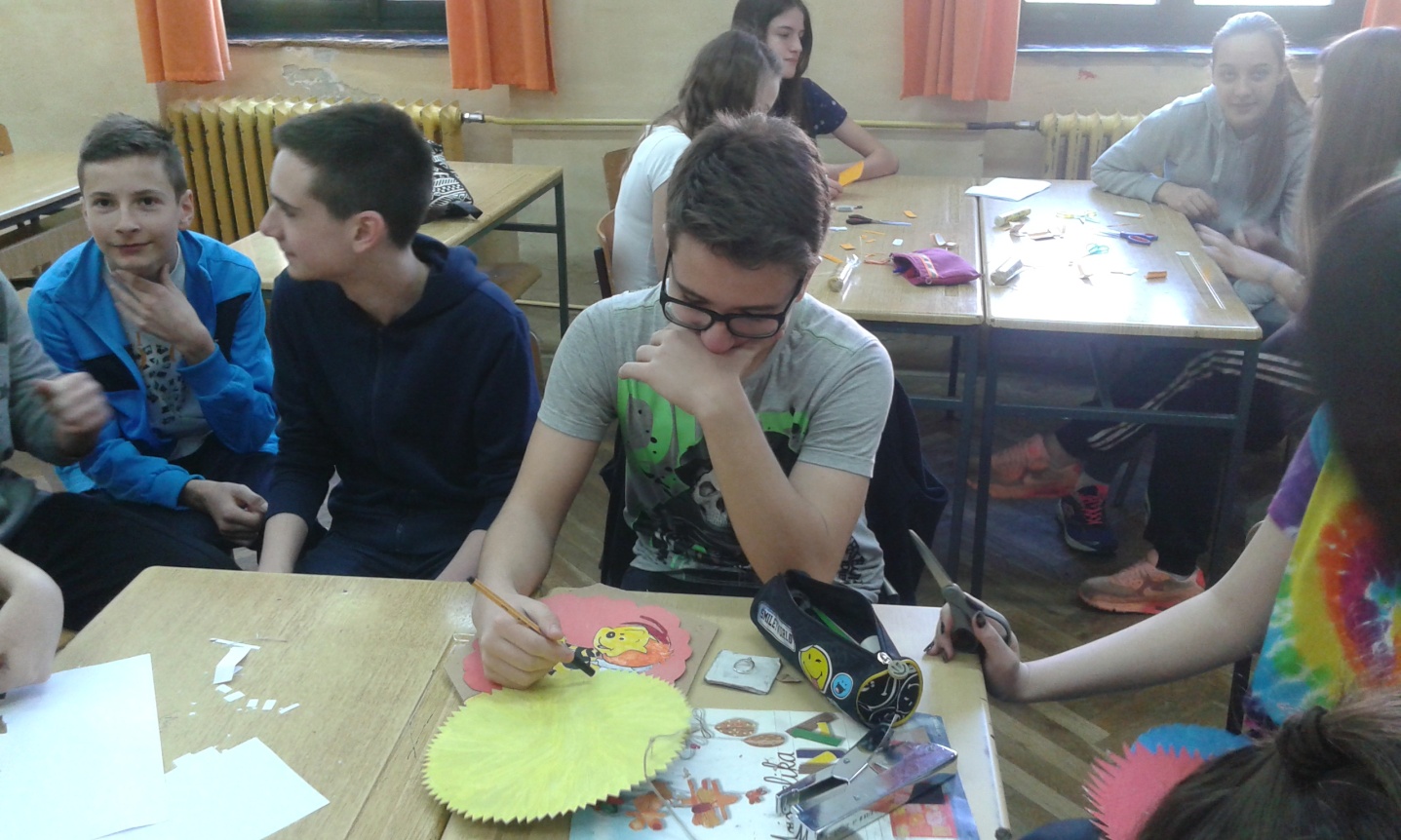 1. Dogovor prije početka rada. Najvažnije je napraviti dobar plan.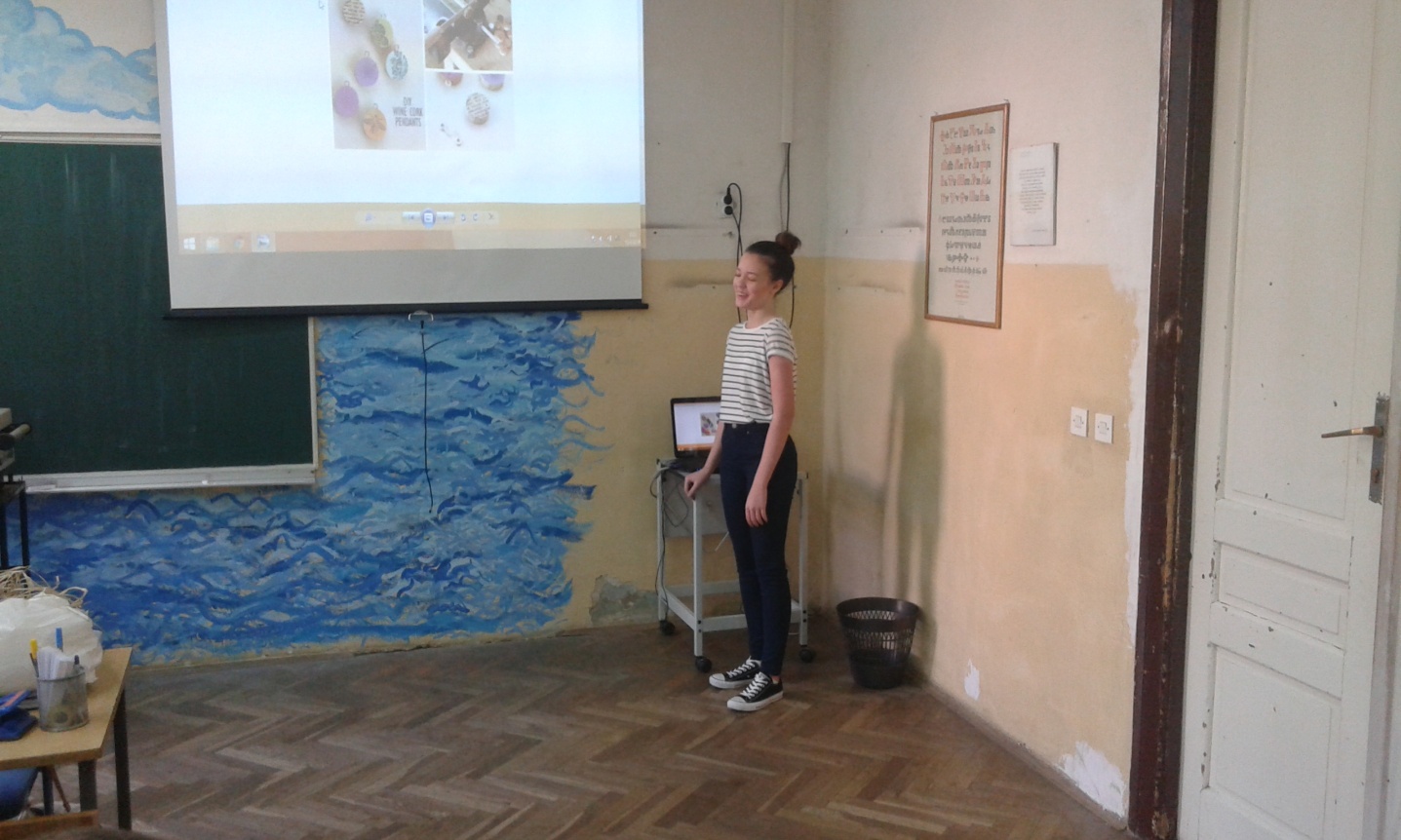 2. Ideje smo potražili i na internetu... Za izradu svijeća od prirodnog pčelinjeg voska koristimo takozvane satne osnove koje  izvorno služe kao početci na pčelinjim ramovima  u košnici na koje pčele nadograde saće koje zatim pune medom.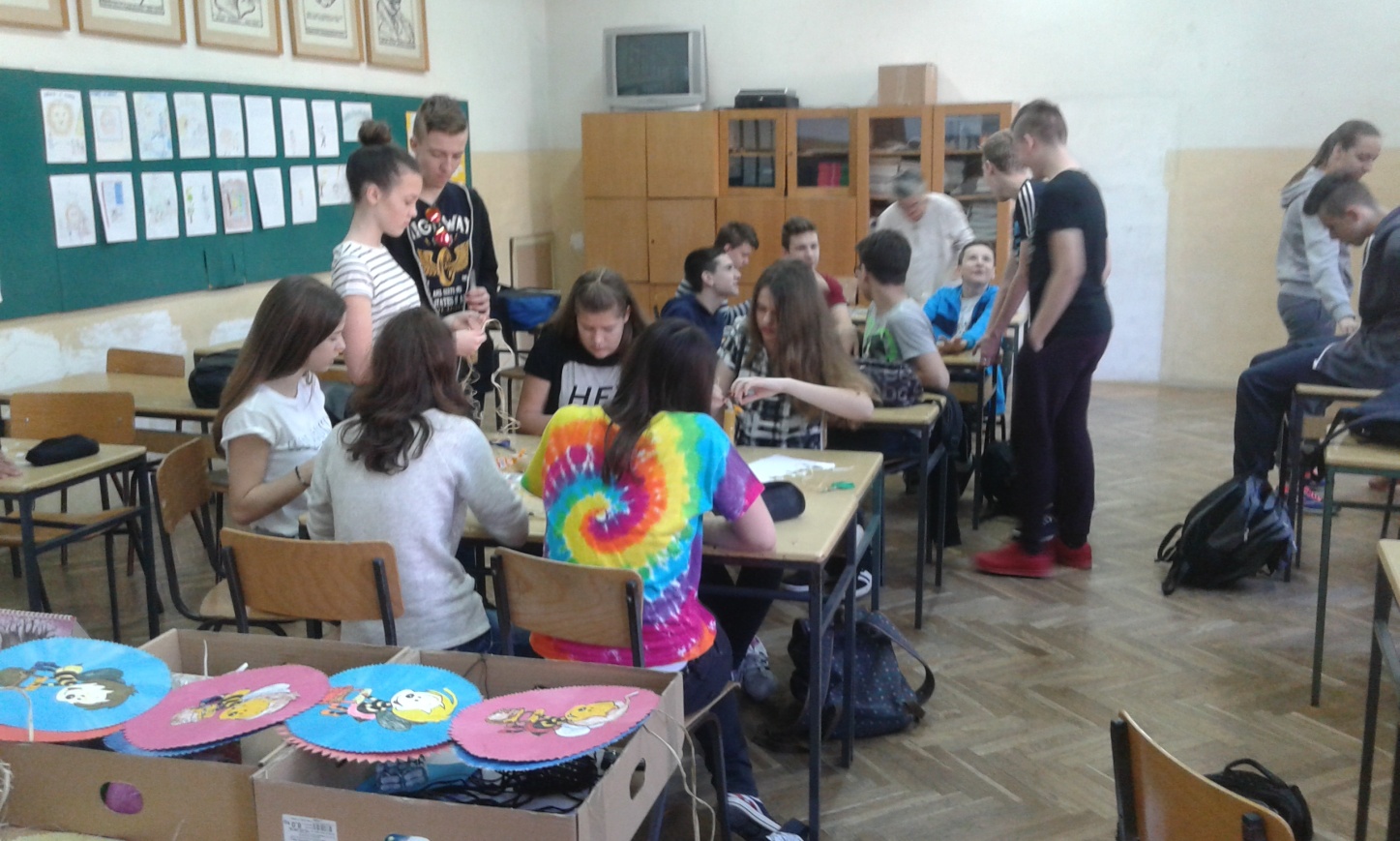 3. Kao u pravoj košnici – podijelili smo poslove.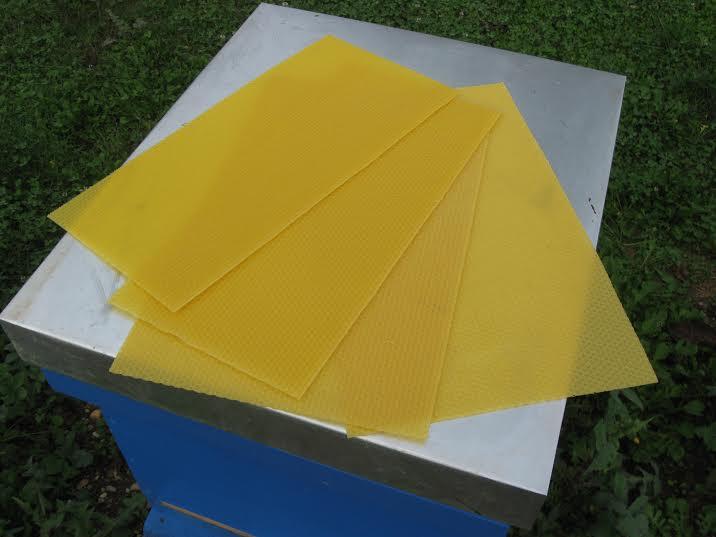 4. Priprema: satnu osnovu držite na sobnoj temperaturi kako bi postala mekša.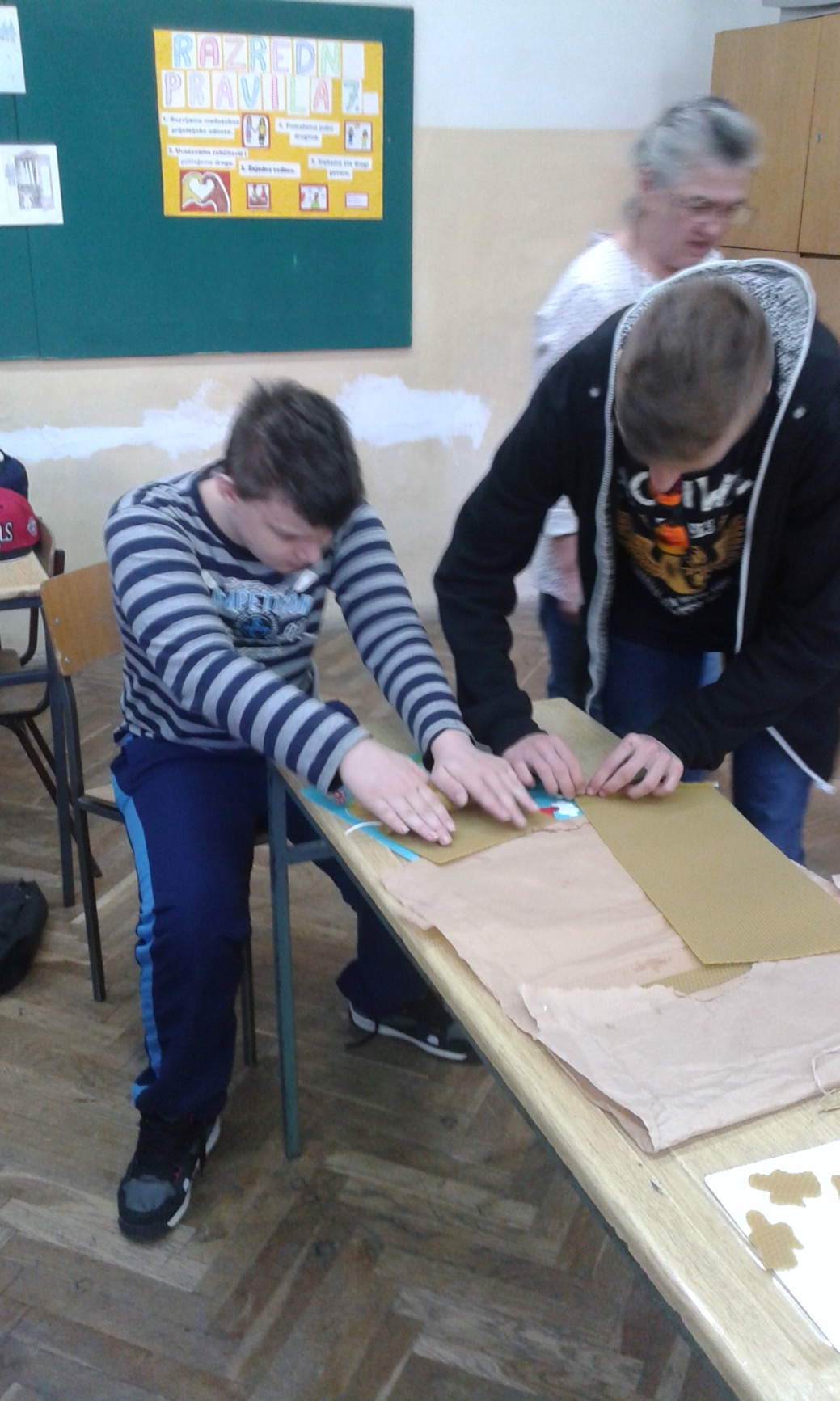 5. Izrada svijeće: Kada je osnova dovoljno mekana za savijanje možete početi. Odrežite komad satne osnove prema dužini pripremljenog fitilja. Fitilj stavite na rub osnove i možete početi savijati osnovu oko fitilja. Povremeno pripazite da namatanje satne osnove oko fitilja bude ravnomjerno.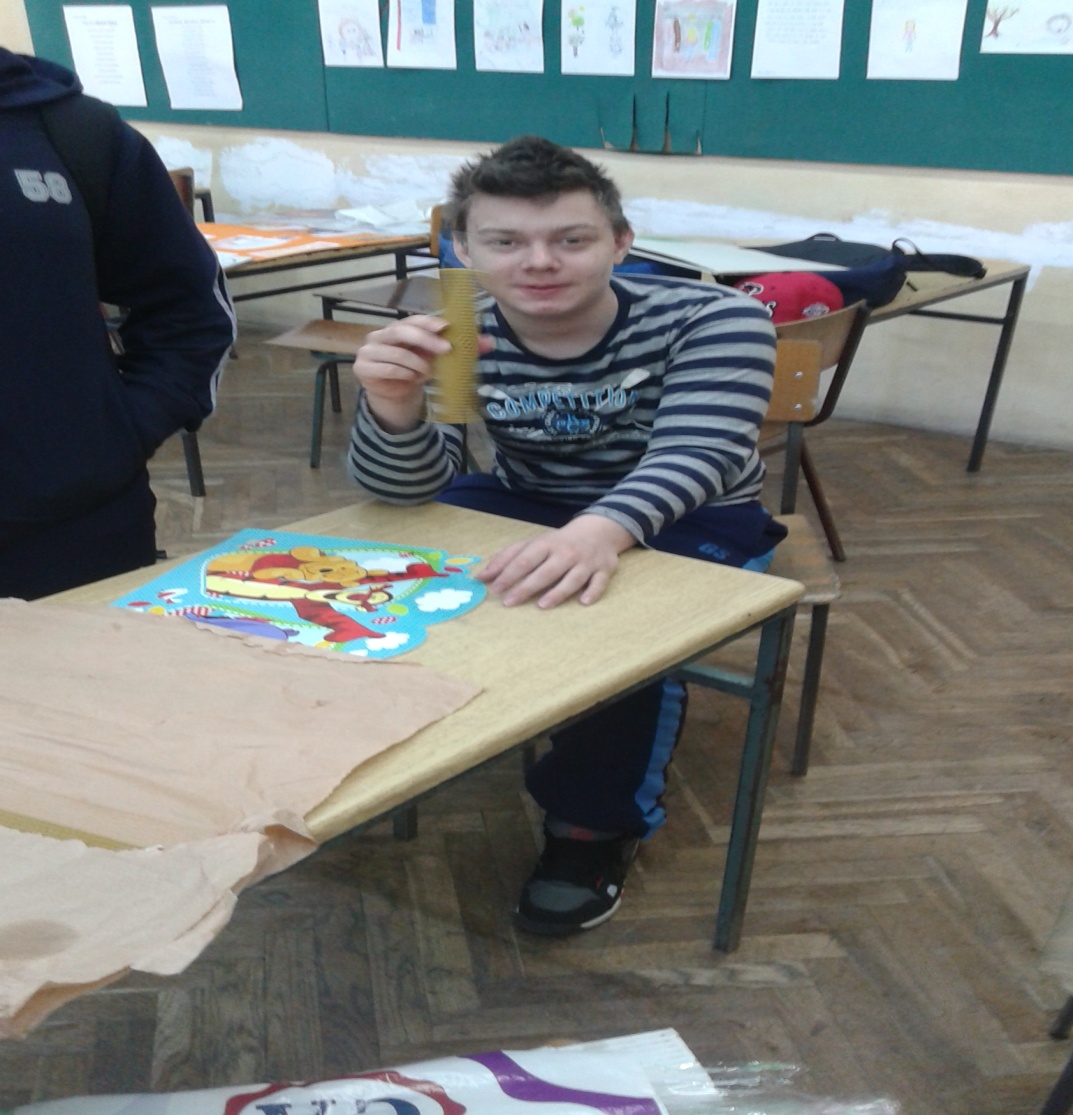 6. Malo truda i svijeća je gotova. 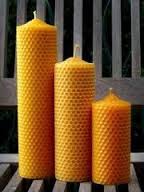 7. Svijeća  miriši po pčelinjem vosku od kojeg je izrađena, a pri gorenju daje poseban ugođaj  jer se otapanjem voska stvaraju takozvane suze.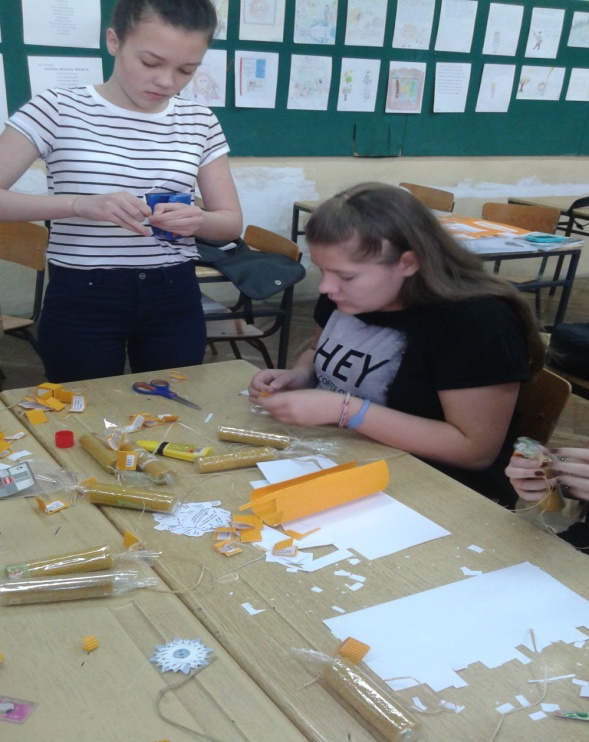 8. Svijeće treba zamotati i zaštiti od sušenja.                                                              9.  Priprema  eko-poruka koje stavljamo na izrađene svijeće.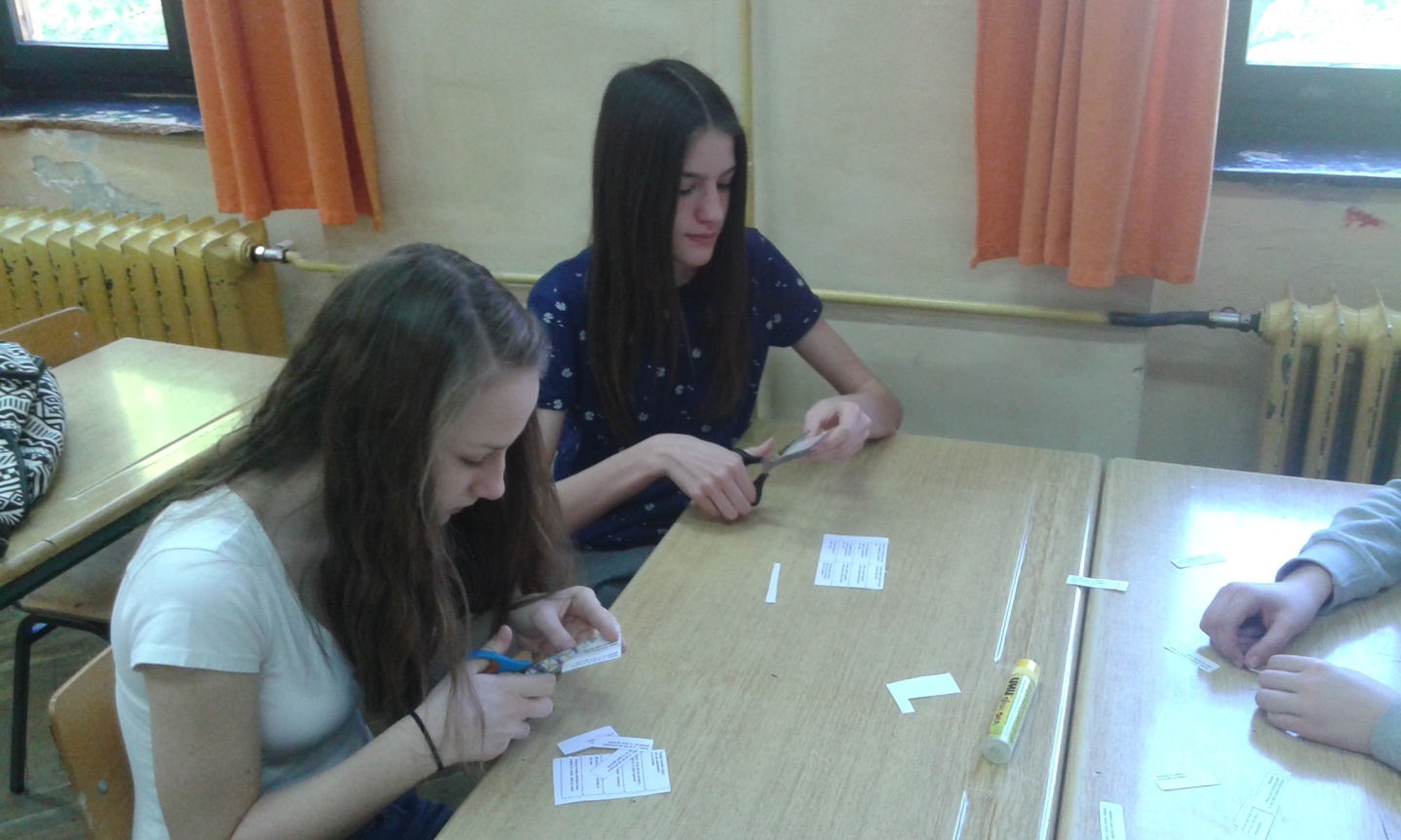 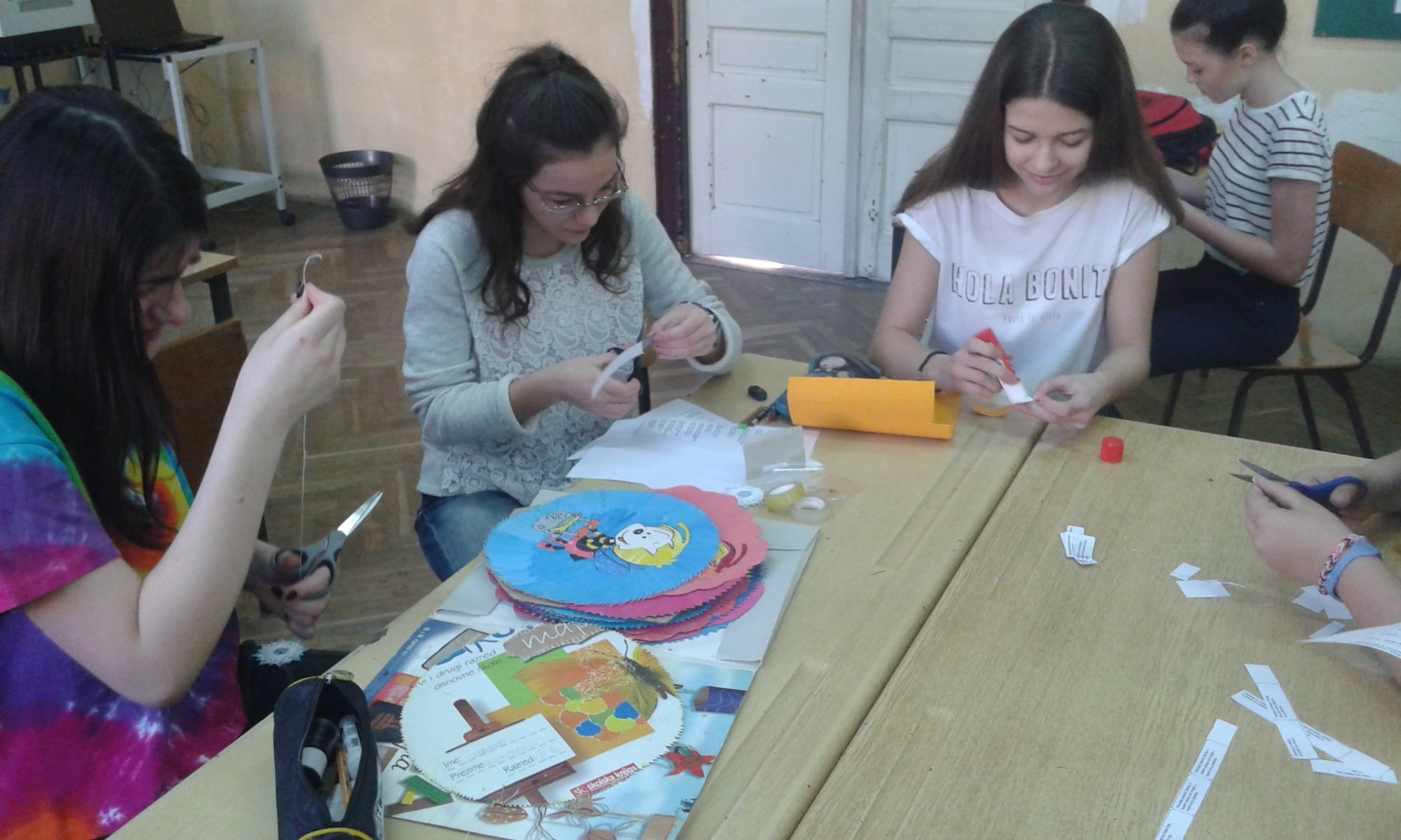 10. Izrada našeg zaštitnog  znaka – pčelice.